Итоги краевой акции "Письмо солдату"и конкурса среди молодёжи "Этих дней не смолкнет слава"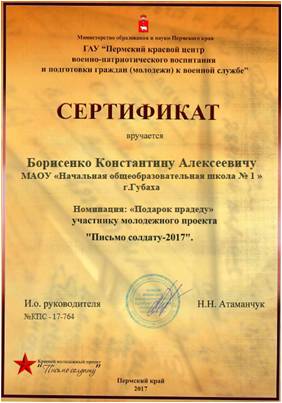 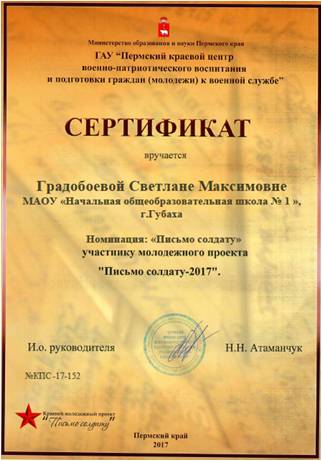 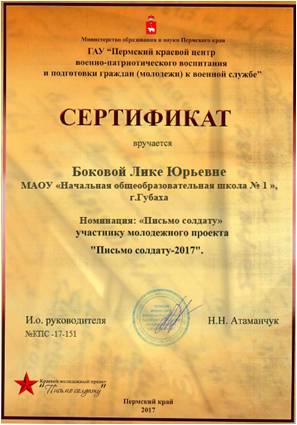 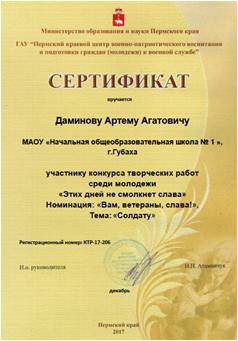 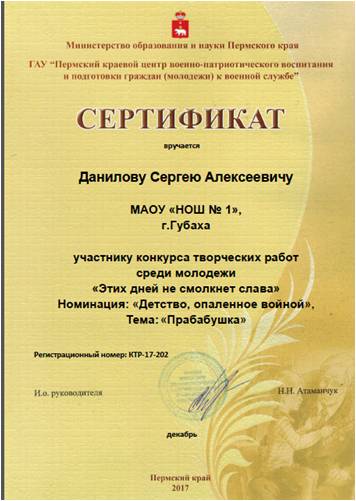 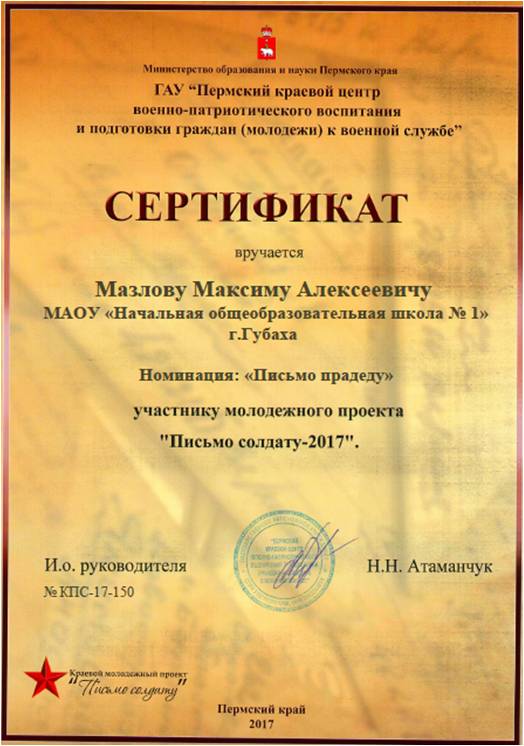 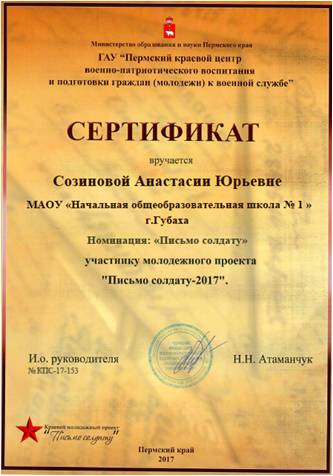 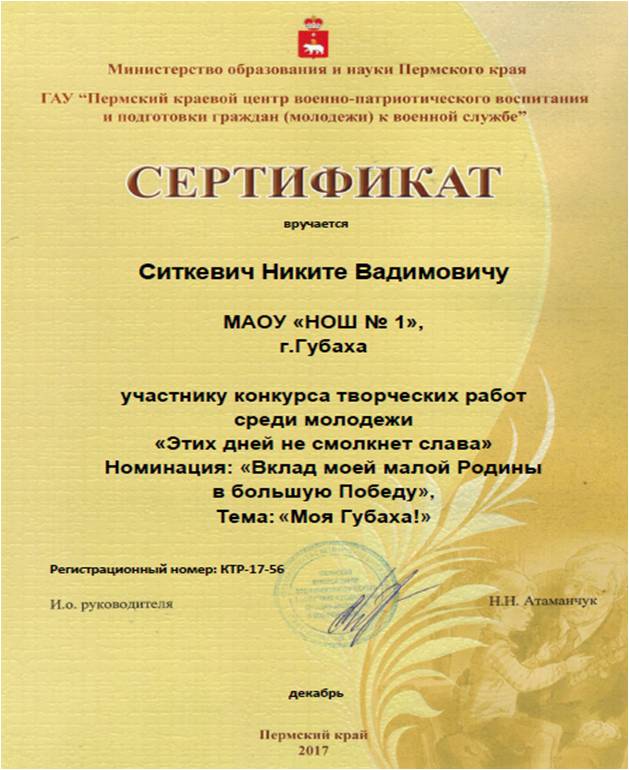 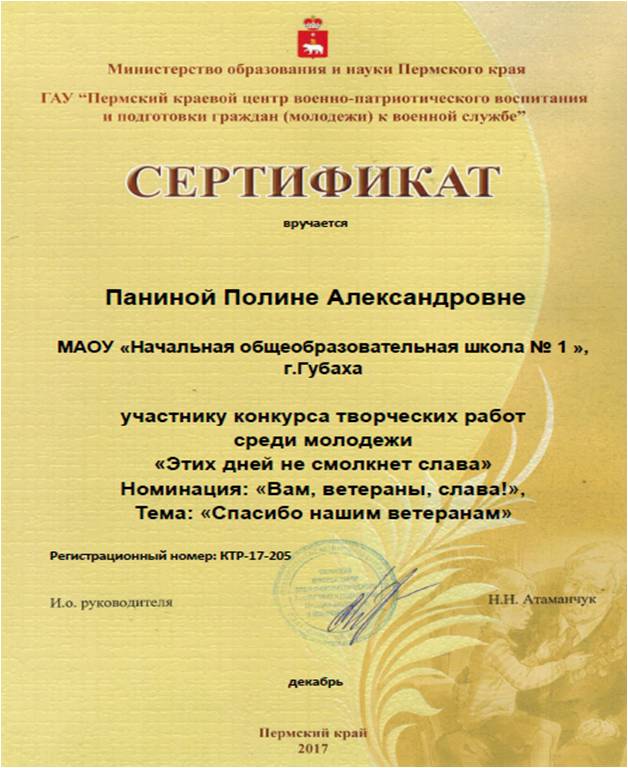 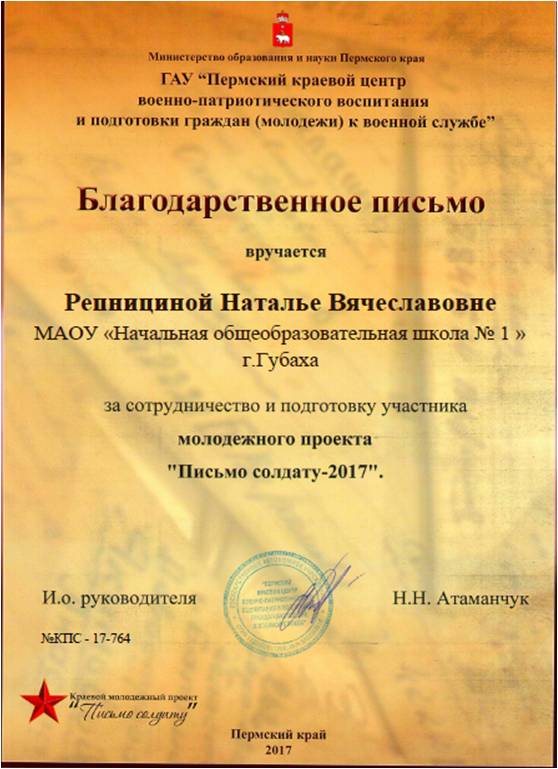 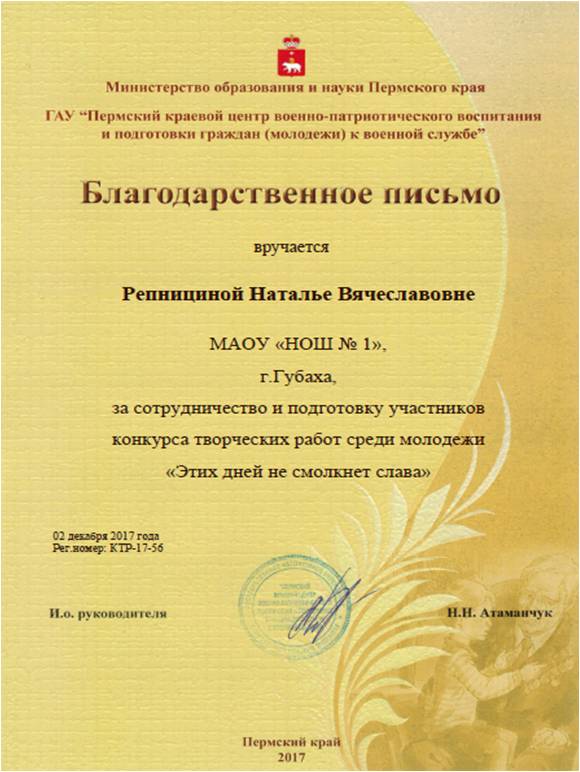 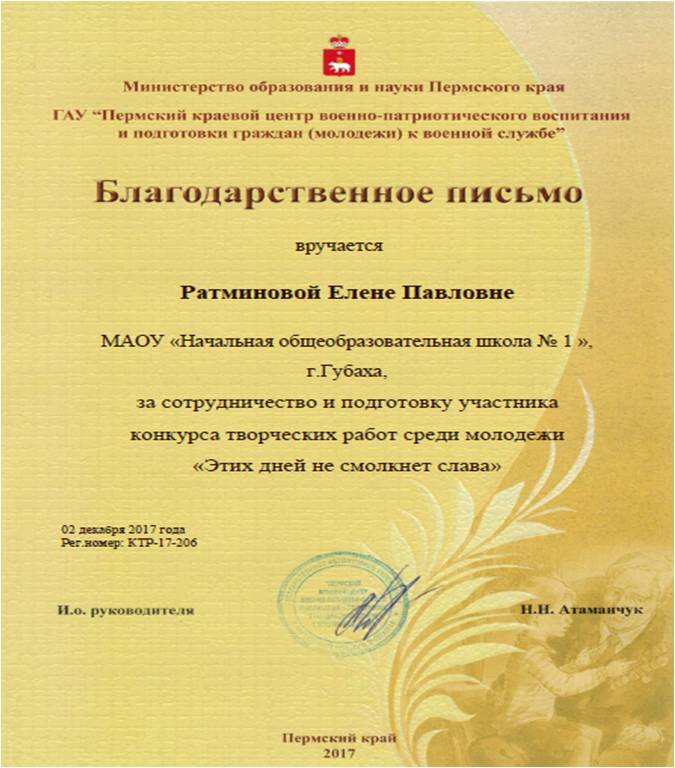 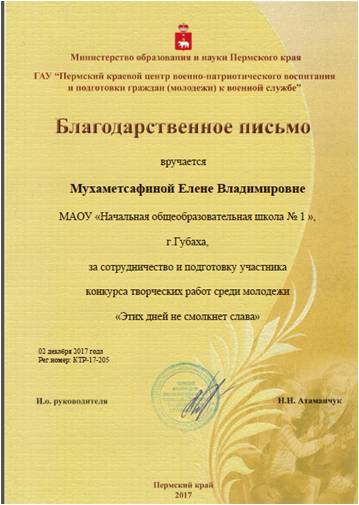 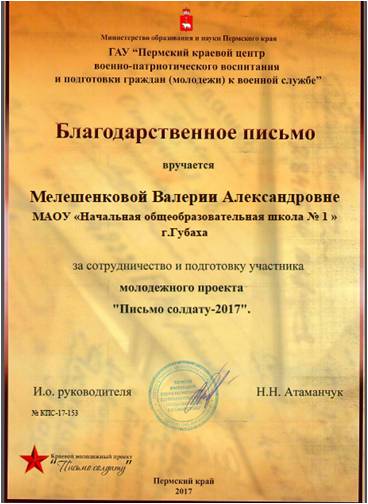 